Agenda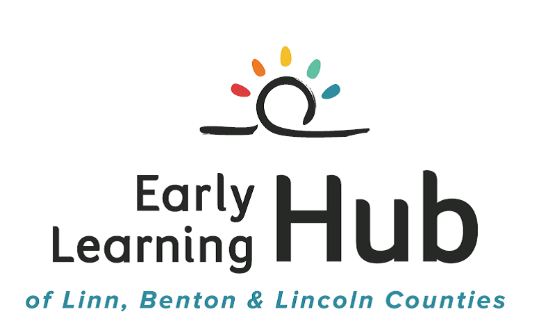 Work Group DayMay 10, 20189:00 AM – 12:30 PM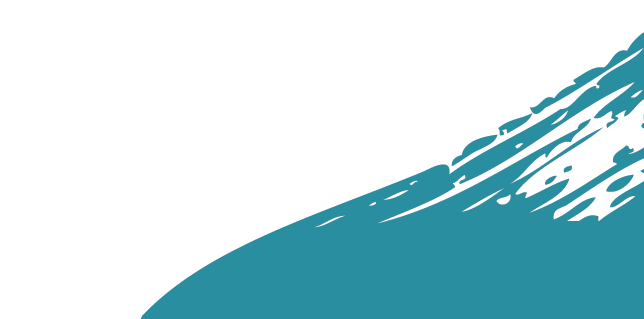 9:00 – 9:15Welcome & Introductions9:15 – 9:25Regional Equity Training Update9:25 – 9:35ECCC Updates9:35 – 9:45P-3 Alignment Updates9:45 – 9:55Healthcare Integration Updates9:55 – 10:10Data & Evaluation Updates10:10 – 10:30Pollywog Project Update10:30 – 11:00Hub UpdatesCurrent RFAContracts & FundingELC Strategic Planning11:00 – 12:00Partner Sharing